Θέμα: « Χορήγηση άδειας για παρακολούθηση σχολικής επίδοσης τέκνου »Η/Ο Διευθύντρια/-ντής  ή Η/Ο Προϊσταμένη/-ος της σχολικής μονάδαςΈχοντας  υπόψη :Την υπ’ αριθμόν Φ.353.1/324/105657/Δ1/16.10.2002 Υπουργική Απόφαση του ΥΠ.Ε.Π.Θ. «Καθορισμός των ειδικότερων καθηκόντων και αρμοδιοτήτων των προϊσταμένων των περιφερειακών υπηρεσιών Π/θμιας και Δ/θμιας εκπαίδευσης,……» (ΦΕΚ 1340/16-10-2002  τ. Β΄), όπως τροποποιήθηκε από την υπ’ αριθμόν Φ.353.1/26/153324/Δ1/25.09.2014  Υπουργική Απόφαση του ΥΠΑΙΘ (ΦΕΚ 2648/7-10-2014  τ. Β΄).Το άρθρο 53, παρ. 6 του Ν.3528/9-2-2007 (ΦΕΚ 26 τ.Α’), «Κύρωση Κώδικα Κατάστασης Δημοσίων Πολιτικών Υπαλλήλων και Υπαλλήλων Ν.Π.Δ.Δ και άλλες διατάξεις».Την υπ’ αριθμόν ΔΙΔΑΔ/Φ.53/1222/οικ.20561/9.8.2007 Υ.Α. του ΥΠΕΣ (ΦΕΚ 1613/τ.Β’/17.08.2007). Το υπ’ αριθμόν Φ.351.5/43/67822/Δ1/05.05.2014 έγγραφο του Υ.ΠΑΙ.Θ. «Άδειες εκπαιδευτικών Πρωτοβάθμιας και Δευτεροβάθμιας Εκπαίδευσης».  Το άρθρο  47, παρ.7β του ν.4674/2020 (ΦΕΚ A’ 53/11.03.2020).Την από ……/……../2022  σχετική αίτηση της/του  εκπαιδευτικού, μαζί με βεβαίωση επίσκεψης από το σχολείο φοίτησης του τέκνου.                  Αποφασίζουμε       Χορηγούμε στην/στον κ. xxxxxxxxxxxxx xxxxxxxx, εκπαιδευτικό κλ. ΠΕxx, άδεια απουσίας  μίας (01) ημέρας, για παρακολούθηση σχολικής επίδοσης τέκνου, με πλήρεις αποδοχές, στις  xx/xx/xxxx 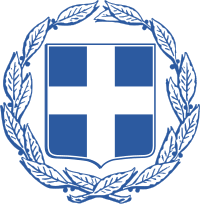 ΕΛΛΗΝΙΚΗ  ΔΗΜΟΚΡΑΤΙΑΛευκάδα, xxx- xxxx- xxxxxΥΠΟΥΡΓΕΙΟ ΠAΙΔΕΙΑΣ ΚΑΙ ΘΡΗΣΚΕΥΜΑΤΩΝΑριθμ. Πρωτ.: xxxxxΠΕΡΙΦΕΡΕΙΑΚΗ ΔΙΕΥΘΥΝΣΗ ΠΡΩΤΟΒΑΘΜΙΑΣ & ΔΕΥΤΕΡΟΒΑΘΜΙΑΣ ΕΚΠΑΙΔΕΥΣΗΣ ΙΟΝΙΩΝ ΝΗΣΩΝ                                          ΟΝΟΜΑ  ΣΧΟΛΕΙΟΥ Ταχ. Δ/νση :	xxxxxxxxxxxxxxΑΠΟΦΑΣΗΠληροφορίες: 	xxxxxxxxxxxxx Τηλ.: 	xxxxxxxxxxxxe-mail: 	xxxxxxxxxxxΙστοσελίδα:          xxxxxxxxxxxxΚΟΙΝΟΠΟΙΗΣΗ :                                                                                                                                         Ενδιαφερόμενο εκπ/κό Σχολείο 3.     Π.Μ. εκπ/κού                                                 Η/Ο Διευθύντρια/ -ντής Η/Ο              Προϊσταμένη/Προϊστάμενος